TechnologyWhat would we do without technology? Would we still be living in caves? Probably. I think there are two main kinds of technology. The kinds before and after computers. When we think about technology before computers, it was quite basic. It was all mechanical. Things like steam trains and fridges. At the time, that was cutting edge technology. But, today’s technology is really cutting edge. It’s the kind of technology that is out of date as soon as it hits the shelves. I love this. It’s so exciting seeing it all happen. I love reading about what technology we’ll have in the future, and then buy it a few years later. It’s like buying technology from science fiction movies. I’d love to live to be 200 so I can see what technology is around then.Questions?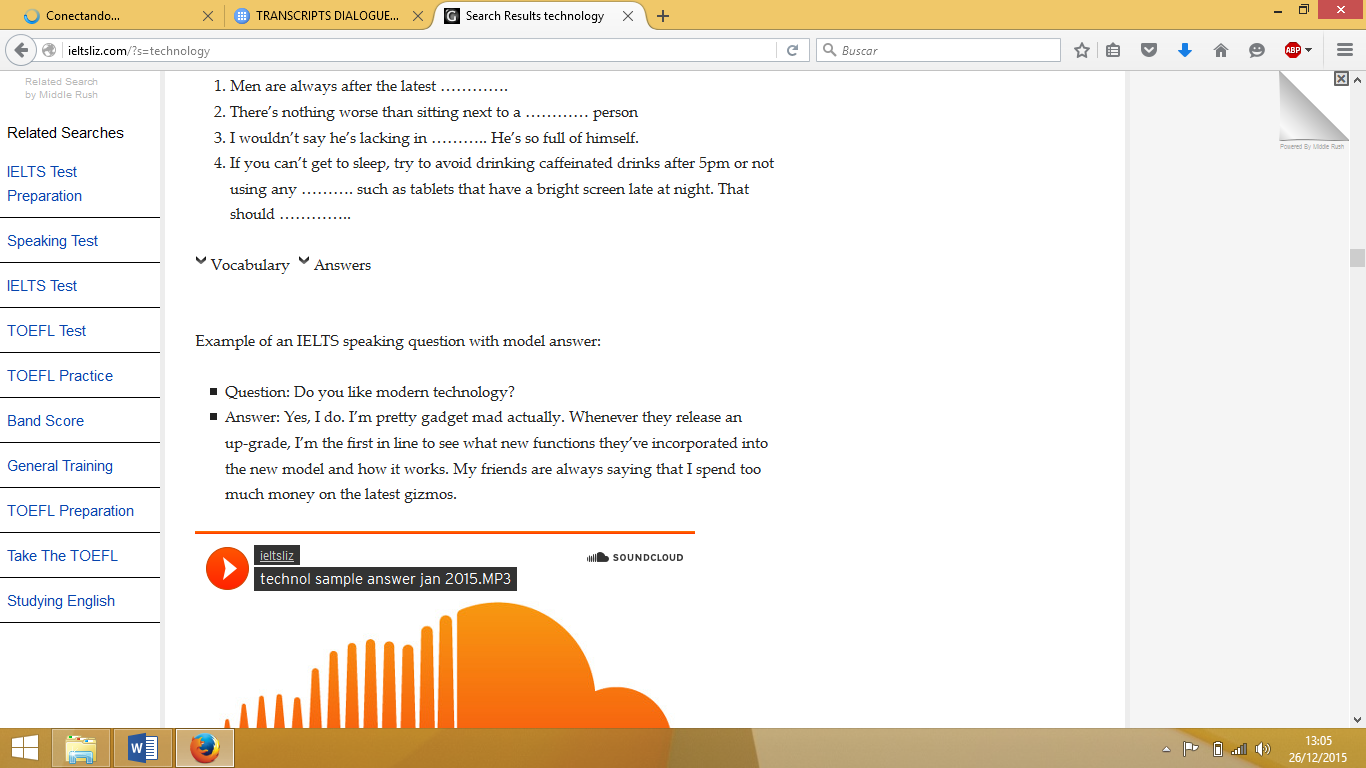 Do you enjoy using technology?Well … I wouldn’t call myself a techie or a computer buff but I enjoy using computers … I’d like to find out more about  how they work … when my computer crashes I never know what to do.Yes, definitely. I think I would be lost without it. All those gadgets like smartphones and tablets are brilliant inventions. I really enjoy surfing the web on my iPad and the operation system on it, which is IOS is self-upgrading every time itself. So I experience no problems with such a smart device, I only have a pleasure browsing some social media like Facebook or downloading podcasts through that app on the AppStore.What’s your favorite gadget?As I said I couldn’t imagine my life without an iPad. I got attached to it so quickly and my life has become more convenient. It is not a desktop PC that stays at home. It is a small gadget that I can put into the pocket and use it on the road. Moreover, it has a lasting battery charge, which keeps my iPad alive for up to 10 hour straight of constant usage.Do you use the Internet for your studies?I’d be lost without it … I do lots of video conferencing to practise speaking and social media like Facebook is a good way to meet up with other students … and I download podcasts that teach English vocabulary and grammar.Do you have your own computer?Yes … I have a Macbook Pro … I use it all the time … for word processing … browsing websites and catching up with TV programmes I’ve missed.What do you think are the important things people need to learn when they start using computers?Well … there are things like how to use the Internet  … how to enter a web address … how to navigate websites … that kind of thing but it’s also important to know how to back up your files in case your computer crashes … and all about Internet securityWhat kind of technological developments have made the biggest impact on our lives?Do computers make it much easier to study?Definitely yes … researching information is much easier with the Internet.. you can bookmark webpages for future reference and writing essays is much easier … being able to cut and paste sections of text means you can experiment with organization … so yes … compared to years ago when you had a pile of books on your desk and a pen and paper … it’s now much easier.Yes, of course they do/make our studies easier. One can bookmark webpages to use it later instead of having a pile of books on the desk, then one can cut and paste some passages or fragments of text, one also can find an answer to any question as wireless networks and wifi hotspots are covering almost the whole territory.Definitionsto access websites/email: to locateto back up files: to make a copy of files in case of a computer problemto boot up: to start a computerto bookmark a webpage: to mark a webpage for future referenceto browse websites: to look at websitesa computer buff: an expert computer userto crash: to suddenly stop workingto cut and paste: to move text or images from one place in a document to another placea desktop PC: a computer that isn’t portable and remains in situ on a deskdigital editing: to edit digital materials like audio or video filesdownload (podcasts): to save a copy of a file from the internet to your own deviceto enter a web address: to type the address of a website into the address bar of your browsera gadget: a technological tool like a mobile phone or camerato go online: to start using the Internethigh-spec (laptop): powerful computer with top quality componentsInternet security: Internet safetyintranet: a network of connected computers within an organization that is not accessible by unauthorized visitorsto navigate a website: to find your way around a websiteoperating system: the software that tells the computer how to worksend an attachment: send an email with an accompanying filesocial media: media used to interact with other people such as Facebook or Twitterto surf the web: to look at a series of websites one after the othera techie: somebody who has an interest in technologyto upgrade: to obtain a more powerful or feature-rich computer or piece of softwarevideo conferencing: to see and hear people from different locations using the Internetwireless hotspot: a public place where you can access the Internetwireless network: a network where users can access the Internet without the use of fixed cablesword processing; producing written texts on a computer10 Negative Effects of TechnologyBad sleeping habits.IsolationSedentary lifestyle.DistractionNeck pain and bad postureEye and ear problemsBullying and other negative social consequencesWhen we are no longer forced to make eye contact with the people we interact with online, it’s much easier to behave badly.We rely on technology too much.